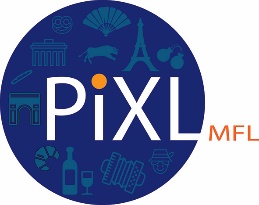 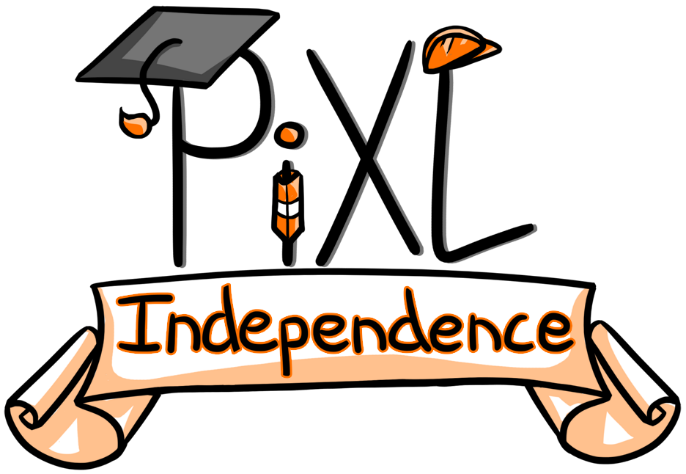 
PiXL Independence:MFL - Student BookletKS4FrenchContents: Beginner Level – 20 credits per questionAdvanced Beginner Level – 30 credits per questionIntermediate Level – 40 credits per questionProficient Level – 60 credits per questionAdvanced Level – 70 credits eachExpert Level – 80 credits eachi. Beginner Level. Niveau – Débutant20 credits per question.Write the 3 forms of the definite article in the table below.What happens to the definite article when a singular noun starts with a vowel or a silent h?________________________________l’___________________________________________________________________________________________________________________________________________________________________________________________________________________________________________________________________________________________________________________________________________________________________Give 5 examples of singular masculine nouns using the correct definite article.Give 5 examples of singular feminine nouns using the correct definite article.Give 5 examples of plural nouns using the correct definite article.https://www.thoughtco.com/introduction-to-french-articles-1368810Give 5 examples of singular nouns beginning with a vowel or a silent h using the correct definite article. Write the 4 forms of the indefinite article in the table below.In a negative construction, what does de become when it is in front of a word beginning with a vowel or a silent h?__________________________________________________________________________________________________________________________________________________________________________________________________________________________________________________________________Give an example where the indefinite article is not used in French but it is in English.__________________________________________________________________________________________________________________________________________________________________________________________________________________________________________________________________Write the 4 forms of the partitive article in the table below.What are the partitive articles replaced by after a negative?__________________________________________________________________________________________________________________________________________________________________________________________________________________________________________________________________Translate the following sentences:I would like some coffeeI do joggingI drink lemonadeI eat chipsDo you have some bread?I don’t do sportRead the following statements about adjectives. Which are true and which are false?Write T or F at the end of each sentence.The endings of French adjectives change depending on the gender of the noun they are describing and depending on whether the noun is singular or plural.The endings of French adjectives never change.The masculine singular form doesn’t change.To make a singular adjective feminine you usually add an e.Add an s to the masculine singular form to make it plural.Add an s to the feminine singular form to make it plural.There are some exceptions in the plural forms.There are no exceptions in the feminine forms.There are many exceptions in the feminine forms of adjectives.Some adjectives never change.French adjectives behave in the same way as English adjectives.Most adjectives come after the noun they describe.Some adjectives come before the noun they describe.Adjectives of nationality do not need a capital letter but change according to gender.http://www.frenchlearner.com/adjectives/http://www.bbc.co.uk/bitesize/standard/french/grammar/adjectives/revision/1/https://www.thoughtco.com/introduction-to-french-adjectives-1368789Translate the following sentences.The black pen		_______________________________________________________________________________________The long rulers 	_______________________________________________________________________________________The pretty girl	 	_______________________________________________________________________________________The red cars		_______________________________________________________________________________________The yellow pencils	_______________________________________________________________________________________He is hardworking	_______________________________________________________________________________________She is hardworking	_______________________________________________________________________________________The lazy man		_______________________________________________________________________________________The lazy girl		_______________________________________________________________________________________The funny woman	_______________________________________________________________________________________The funny man	_______________________________________________________________________________________The talkative lady	_______________________________________________________________________________________A new dress		_______________________________________________________________________________________Some new shoes	_______________________________________________________________________________________A new bike		_______________________________________________________________________________________I have a white eraser	_______________________________________________________________________________________A cold drink		_______________________________________________________________________________________He is sporty		_______________________________________________________________________________________She is sporty		_______________________________________________________________________________________She is nice		_______________________________________________________________________________________He is nice		_______________________________________________________________________________________She is understanding	_______________________________________________________________________________________A beautiful town	_______________________________________________________________________________________An intelligent teacher	_______________________________________________________________________________________A large pretty town	_______________________________________________________________________________________A small shy boy	_______________________________________________________________________________________Make a list here of the adjectives which go in front of the noun.Translate these sentences which contain special masculine forms of the adjective which go in front of nouns beginning with a vowel or a silent h.Un vieil homme                 _________________________________________________________________________________________________________________________________Un nouvel appartement         _________________________________________________________________________________________________________________________________Un bel acteur              _________________________________________________________________________________________________________________________________Go to these websites and do some revision on comparative and superlative adjectives and adverbs. Once you feel confident translate the following sentences. (Remember adjectival agreement.)http://www.bbc.co.uk/schools/gcsebitesize/french/grammar/adjectivesf/comparativesrev1.shtmlhttps://www.thoughtco.com/french-comparative-and-superlative-adverbs-1368803ComparativesCéline est plus grande que Pauline._________________________________________________________________________________________________________________________________Paul is smaller than Philip._________________________________________________________________________________________________________________________________Les voitures sont plus vites que les vélos._________________________________________________________________________________________________________________________________My apartment is more expensive than your house. _________________________________________________________________________________________________________________________________Mon sac est moins cher que ton sac._________________________________________________________________________________________________________________________________My pencil case is cheaper than your pen._________________________________________________________________________________________________________________________________Le café est aussi cher que le restaurant._________________________________________________________________________________________________________________________________London is as expensive as Paris._________________________________________________________________________________________________________________________________Ce stylo est meilleur que l’autre._________________________________________________________________________________________________________________________________This programme is better than the other one._________________________________________________________________________________________________________________________________Le prof de maths est pire que le prof d’anglais._________________________________________________________________________________________________________________________________The geography teacher is worse than the history teacher._________________________________________________________________________________________________________________________________SuperlativesLa chambre est la plus petite._________________________________________________________________________________________________________________________________He is the most handsome._________________________________________________________________________________________________________________________________Il est le prof le moins intéressant._________________________________________________________________________________________________________________________________She is the least intelligent teacher._________________________________________________________________________________________________________________________________Ce film est le pire._________________________________________________________________________________________________________________________________This book is the worst._________________________________________________________________________________________________________________________________Mon chien est le meilleur._________________________________________________________________________________________________________________________________She is the best._________________________________________________________________________________________________________________________________Possessive adjectives Go to the following website and revise possessive adjectives. Then do question 17.https://www.thoughtco.com/french-possessive-adjectives-1368798Fill in the table below with the correct possessive adjective then translate the following sentences.My father is strict._________________________________________________________________________________________________________________________________My mother is kind._________________________________________________________________________________________________________________________________Your brother is handsome. (informal)_________________________________________________________________________________________________________________________________Your sister is intelligent._________________________________________________________________________________________________________________________________His pen is black._________________________________________________________________________________________________________________________________Her pen is red._________________________________________________________________________________________________________________________________His table is big._________________________________________________________________________________________________________________________________Her table is small._________________________________________________________________________________________________________________________________Her sweets are expensive._________________________________________________________________________________________________________________________________His pencils are blue._________________________________________________________________________________________________________________________________My friends are funny._________________________________________________________________________________________________________________________________Your clothes are black. (informal)_________________________________________________________________________________________________________________________________His parents are talkative._________________________________________________________________________________________________________________________________Her hair is blond._________________________________________________________________________________________________________________________________Our dog is brown._________________________________________________________________________________________________________________________________Our house is old._________________________________________________________________________________________________________________________________Our cats are white._________________________________________________________________________________________________________________________________Your house is beautiful. (formal)_________________________________________________________________________________________________________________________________Your friends are sporty. (formal)_________________________________________________________________________________________________________________________________Their car is dirty._________________________________________________________________________________________________________________________________Their garden is green._________________________________________________________________________________________________________________________________Their shoes are clean._________________________________________________________________________________________________________________________________Interrogative adjectives Write the correct interrogative adjective in the grid below. Then fill in the gaps below.…………………………. est ton animal préféré?…………………………. est ta matière préférée?………………………….. heure est-il?…………………………. couleurs aimes-tu?…………………………. livres avez-vous?https://www.thoughtco.com/french-interrogative-adjectives-1368795https://www.thoughtco.com/french-interrogative-adjectives-1368795Translate the subject pronouns below.20.When do you shorten je to j?_________________________________________________________________________________________________________________________________When do you use tu?_________________________________________________________________________________________________________________________________When would you use vous?_________________________________________________________________________________________________________________________________How do you say it, in French? _________________________________________________________________________________________________________________________________What are the meanings of on?_________________________________________________________________________________________________________________________________Explain when you use ils and when you would use elles. __________________________________________________________________________________________________________________________________________________________________________________________________________________________________________________________________Félicitationsii. Advanced Beginner Level - Débutant Avancé30 credits per questionsDirect object pronouns                                                                                                         http://www.bbc.co.uk/schools/gcsebitesize/french/grammar/pronounsf/dirobjectpronounsrev1.shtml	Complete the box below with the correct direct object pronouns.Replace the noun with correct direct object pronoun. (Remember direct object pronouns come in front of the verb.)Je prends le livre 	_______________________________________________________________________________________	J’adore ma mère 	_______________________________________________________________________________________   Je mange les frites 	_______________________________________________________________________________________Je fais mes devoirs   	_______________________________________________________________________________________Indirect object pronouns              https://www.thoughtco.com/french-indirect-objects-1368865Complete the table with the indirect pronouns me, te, lui, nous, vous, leur and their meanings.Translate the following sentences.I give him some sweets  __________________________________________________________________________________I speak to him 		_____________________________________________________________________________________I telephone them  	_____________________________________________________________________________________I write to her     	_____________________________________________________________________________________Y and enhttp://www.bbc.co.uk/schools/gcsebitesize/french/grammar/pronounsh/pronounsyandenrev1.shtmlGo to this website and complete the exercises on y and en.https://francais.lingolia.com/en/grammar/pronouns/adverbial-pronouns/exercisesIn your own words, write what you have learned about when to use y and en.Look at the order in which object pronouns go. When two object pronouns are used in the same sentence, they must appear in this sequence. Learn the sequence.Cover up the grid above and re-write it from memory.Translate the following sentences.He gives them to us. 	_____________________________________________________________________________________I talk to them about it. 	_____________________________________________________________________________________We met them there. 	_____________________________________________________________________________________I write it to him / her.  	_____________________________________________________________________________________Translate the following emphatic pronouns:moitoiluiellenousvouseux elles14. Which of the following statements are true and which are false? Write Tor F next to each sentence.Emphatic pronouns are also known as disjunctive pronouns.    Emphatic pronouns can be used instead of subject pronouns.   Don’t use emphatic pronouns if you want to add emphasis to nouns and pronouns.   Use emphatic pronouns after a preposition. Never use emphatic pronouns after c’est.   Use emphatic pronouns after a comparative.  Use emphatic pronouns with à to express possession.  You can’t use emphatic pronouns to ask and answer questions. Use emphatic pronouns with emphatic words like aussi, non plus, seul, and surtout.  15.  Correct any false statements.16.  Give six examples of ways in which emphatic pronouns are used:________________________________________________________________________________________________________________________________________________________________________________________________________________________________________________________________________________________________________________________________________________________________________________________________________________________________________________________________________________________________________________________________________________________________________________________________________________________________________________________________________________________________________________________________________________________________________________________________________________________________________________________________________________________________________________________________________________________________________________________________________________________________________________________________________17. Possessive pronounsDo some revision on possessive pronouns. Look at the website below.https://www.thoughtco.com/french-possessive-pronouns-136893118. Learn the meanings and spellings of these possessive pronouns.19. Cover the table above and re-write them correctly in the table below.20. Follow the link to this website and complete the questions on possessive pronouns.https://www.tolearnfrench.com/exercises/exercise-french-2/exercise-french-17294.phpFélicitationsiii. Intermediate Level - Niveau Intermédiaire40 credits per questionsRelative pronounsqui, que and dontRevise relative pronouns and complete the test on qui, que and dont, on BBC bitesize.http://www.bbc.co.uk/education/guides/zqx2mp3/revisionIn your own words explain when to use qui, que, qu’ and dont.Demonstrative pronounsTranslate the following demonstrative pronouns. (Some have more than one meaning.)Ce   		_____________________________________________________________________________________Cela		_____________________________________________________________________________________Ça		_____________________________________________________________________________________celui-ci		_____________________________________________________________________________________celui-là 	_____________________________________________________________________________________celle-ci 	_____________________________________________________________________________________celle-là 	_____________________________________________________________________________________ceux-ci 	_____________________________________________________________________________________ceux-là  	_____________________________________________________________________________________celles-ci	_____________________________________________________________________________________celles-là 	_____________________________________________________________________________________Demonstrative adjectivesWrite a sentence including each of the demonstrative adjectives.The Infinitivehttp://www.bbc.co.uk/schools/gcsebitesize/french/grammar/verbsh/infinitiverev1.shtmlhttps://www.thoughtco.com/french-infinitive-linfinitif-1368866In your own words, describe what the infinitive form is.____________________________________________________________________________________________________________________________________________________________________________________________________________________________________________________________________________________________________________________________________________________________________________________________________________________________________________________________________________________________________________________________________Draw up a list of French verbs which can be followed directly by an infinitive.Which of the following statements are true and which are false? Write T or F next to each statement. Verbs expressing liking and disliking are followed by the infinitive.    Verbs expressing preferring are not followed by the infinitive.            An infinitive does not follow il faut.       You never find the infinitive form in the dictionary.     When two verbs follow each other in a sentence, the second verb is always in the infinitive.The infinitive is used after avant de.   Modal verbs are never followed by the infinitive.    Verbs expressing future intentions or wish are followed by the infinitive.  Correct the false sentences.Draw up a list of verbs which need à between them and the infinitive.Draw up a list of verbs which need de between them and the infinitive.https://www.thoughtco.com/french-causative-le-causatif-1368818Translate the following sentencesIl fait réparer sa maison. Elle fait laver la voiture.   Je fais construire un gîte. Ils font faire un gâteau.   The perfect infinitiveTranslate the following sentences.Après avoir mangé, j’ai fait mes devoirs.  Après être arrivé, j’ai regardé la télé. Après avoir fait mes études, J’ai joué au foot avec mes amis. Après être rentrée chez-moi, Je lui ai téléphoné. The present tensehttp://www.french-linguistics.co.uk/grammar/presenttense_er.shtmlHighlight the statements that are true.You use the present tense to describe what is taking place now.You use the present tense to describe what will happen in the distant future.You use the present tense to describe something that happened yesterday.You use the present tense to describe something that happens regularly.Present tense verb endings change depending on who is doing the verb/action.Fill in the gaps below to form a correct description about how to formulate the present tense of regular er verbs.Take the ___ ________ form of an er verb. Remove the _____ from the infinitive to form the _______.  Then _____the following endings.List the endings.je	_____________________________________________________________________________________tu	_____________________________________________________________________________________il	_____________________________________________________________________________________elle	_____________________________________________________________________________________on	_____________________________________________________________________________________nous	_____________________________________________________________________________________vous	_____________________________________________________________________________________ils	_____________________________________________________________________________________ells	_____________________________________________________________________________________Follow the link below. Revise present tense endings and do the gap fill exercises and the listening exercises.https://www.laits.utexas.edu/tex/gr/ver1.htmlList as many regular er verbs as you can in the box below.Regular ir verbshttps://www.thoughtco.com/french-regular-ir-verbs-1368870Fill in the gaps below to form a correct description about how to formulate the present tense of regular ir verbs.Take the _____________ form of an ir verb. Remove the _____ from the infinitive to form the _______. Then _____the following endings.List the endings.je	_____________________________________________________________________________________tu	_____________________________________________________________________________________il	_____________________________________________________________________________________elle	_____________________________________________________________________________________ on	_____________________________________________________________________________________nous	_____________________________________________________________________________________vous	_____________________________________________________________________________________ ils	_____________________________________________________________________________________elles	_____________________________________________________________________________________Go to the website below. Learn about regular ir verbs and complete the gap fill and the listening activities.https://www.laits.utexas.edu/tex/gr/vir1.htmlList the most common regular ir verbs in the box below.Fill in the gaps below to form a correct description about how to formulate the present tense of regular re verbs.Take the _____________ form of an re verb. Remove the _____ from the infinitive to form the _______. Then _____the following endings.List the endingsJe	_____________________________________________________________________________________ tu    	_____________________________________________________________________________________il    	_____________________________________________________________________________________elle    	_____________________________________________________________________________________on    	_____________________________________________________________________________________nous   	_____________________________________________________________________________________ vous   	_____________________________________________________________________________________ils   	_____________________________________________________________________________________elles  	_____________________________________________________________________________________Go to the website below. Learn about regular re verbs and complete the gap fill and the listening activities.https://www.laits.utexas.edu/tex/gr/vre1.htmlList the most common regular re verbs in the box below. Félicitationsiv. Proficient Level - Niveau Compétent60 credits per questionsIrregular verbshttp://french-linguistics.co.uk/grammar/irregular_verbs_common.shtml1.What are irregular verbs?______________________________________________________________________________________________________________________________________________________________________________________________________________________________________________________________________________________________________________________________________________________________________________________________________________________________________________________________________________________________________________________________________________________________________________________________________________________________________________________________________________________________________________________________________________________________________________________________________2. Learn the present tense forms of these very common irregular verbs. Write them below from memory.https://www.thoughtco.com/french-modal-verbs-13688493. What are modal verbs?______________________________________________________________________________________________________________________________________________________________________________________________________________________________________________________________________________________________________________________________________________________________________________________________________________________________________________________________________________________________________________________________________________________________________________________________________________________________________________________________________________________________________________________________________________________________________________________________________4. Learn the present tense forms of pouvoir, vouloir and savoir. Write them below, from memory.5.  Go to the website below and answer the questions on modal verbs.https://www.laits.utexas.edu/tex/gr/vm1.html6. List other common irregular verbs in the box below with their meaning.Reflexive verbshttp://www.bbc.co.uk/schools/gcsebitesize/french/grammar/verbsf/reflexiverev1.shtmlList the reflexive pronouns.What happens to me, te and se when they appear in front of a vowel or a silent h?___________________________________________________________________________________________________________________________________________________________________________________________________________________________________________________________________________________________________________________________________________________________________________________________________Make a list of the most common reflexive verbs here.Write a description of your daily routine on a school day. Use as many reflexive verbs as you can.____________________________________________________________________________________________________________________________________________________________________________________________________________________________________________________________________________________________________________________________________________________________________________________________________________________________________________________________________________________________________________________________________________________________________________________________________________________________________________________________________________________________________________________________________________________________________________________________________________________________________________________________________________________________________________________________________________________________________________________________________________________________________________________________________________________________________________________________________________________________________________________________________________________________________________________________________________________________________________________________________________________________________________________________________________________________________________________________________________________________________________________________________________________________________________________________________________http://french-linguistics.co.uk/grammar/perfect_tense_formation.shtmlhttp://www.bbc.co.uk/schools/gcsebitesize/french/grammar/verbsf/perftenseetrerev3.shtmlThe perfect tense.When do you use the perfect tense in French? ____________________________________________________________________________________________________________________________________________________________________________________________________________________________________________________________________________________________________________________________________________________________________________________________________________________________________________________________________________________________________________________________________Write from memory the 2 auxiliary verbs needed to form the perfect tense.Complete the following sentences:The past participle of er verbs ends in ………The past participle of regular ir verbs ends in ………The past participle of regular re verbs ends in ………List some irregular past participles here:Write a list of the verbs which use être to form the perfect tense.How will you remember these verbs?_______________________________________________________________________________________________________________________________________________________________________________________________________________________________________________________________________________________________________________________________________________________________________________________________________________________________________________________________________________________________________________________________________________________________________________________________________________________________________________________________________________________________________________________________________________________________________________________________________________________________________________________________________________________________________________________________________Apart from the verbs listed above, what other verbs always use être in the perfect tense?_________________________________________________________________________________________________________________________________Correct the following past tense sentences. Deliberate mistakes have been made for you to correct.Le weekend prochain J’ai joue au badminton au centre sportif.L’anné dernière nous avons allés en France. On a prise l’avion.Hier, elle est allé à la piscine avec ses amis mais elle n’as pas fait de natation.Il as mangés trop de pizza ce soir.Elles ont arrivée au collège en retard.Je suis leve à six heures ce matin.Nous sommes reste dans un hôtel cinq étoiles.Translate the following sentences into French.Last year I went to Italy with my family. We travelled by plane and by train.Yesterday I went to the cinema with my friends. We watched a science fiction-film and we ate a lot of popcorn.He went to town last weekend and bought a tee-shirt and some trainers.She got up at eight o’clock and got washed then she got dressed and ate her breakfast.You arrived at school late last Friday.We did volunteer work last night. We distributed food parcels and sleeping bags to homeless people.Last Christmas we ate too much and we drank too much but we had fun.Write a detailed paragraph describing what you did last Friday. Try to include as much detail as you can about what you did and where you went._____________________________________________________________________________________________________________________________________________________________________________________________________________________________________________________________________________________________________________________________________________________________________________________________________________________________________________________________________________________________________________________________________________________________________________________________________________________________________________________________________________________________________________________________________________________________________________________________________________________________________________________________________________________________________________________________________________________________________________________________________________________________________________________________________________________________________________________________________________________________________________________________________________________________________________________________________________________________________________________________________________________________________________________________________________________________________________________________________________________________________________________________________________________________________________________________________________________________________________________________________________________________________________________________________________Change your paragraph into third person._____________________________________________________________________________________________________________________________________________________________________________________________________________________________________________________________________________________________________________________________________________________________________________________________________________________________________________________________________________________________________________________________________________________________________________________________________________________________________________________________________________________________________________________________________________________________________________________________________________________________________________________________________________________________________________________________________________________________________________________________________________________________________________________________________________________________________________________________________________________________________________________________________________________________________________________________________________________________________________________________________________________________________________________________________________________________________________________________________________________________________________________________________________________________________________________________________________________________________________________________________________________________________________________________________________Create a step by step flow chart which explains how to formulate the perfect tense in French.Félicitationsv. Advanced Level - Niveau Avancé70 credits per questionsThe imperfect tensehttp://www.bbc.co.uk/schools/gcsebitesize/french/grammar/verbsh/imperfecthirev1.shtmlhttps://www.thoughtco.com/imperfect-french-past-tense-1368859List 7 instances when you need to use the imperfect tense.________________________________________________________________________________________________________________________________________________________________________________________________________________________________________________________________________________________________________________________________________________________________________________________________________________________________________________________________________________________________________________________Fill in the gaps.To formulate the imperfect tense, take the ____________ form of the verb in the ___________ tense. Remove the ________ to form the imperfect stem and then add the following endings:je 		_____________tu		_____________il/elle/on 	_____________nous      	_____________vous      	_____________ils/elles 	_____________Which verb is the only exception? Explain why?____________________________________________________________________________________________________________________________________________________________________________________________________________________________________________________________________________________________________________________________________________________________________________________________________________________________________________________________________________________________________________________________________http://www.frenchlearner.com/verbs/imperfect-tense/Translate the fifteen sentences from English into French which are listed on this website. Don’t look at the answers until you’ve written them yourself. Write them below.__________________________________________________________________________________________________________________________________________________________________________________________________________________________________________________________________________________________________________________________________________________________________________________________________________________________________________________________________________________________________________________________________________________________________________________________________________________________________________________________________________________________________________________________________________________________________________________________________________________________________________________________________________________________________________________________________________________________________________________________________________________________________________________________________________________________________________________________________________________________________________________________________________________________________________________________________________________________________________________________________________________________________________________________________________________________________________________________________________________________________________________________________________________________________________________________________________________________________________________________________________________________________________________________________________________________________________________________________________________________________________________________________________________________________________________________________________________________________________________________________________________________________________________________________________________________________________________________________________________________________________________________________________________________________________________________________________________________________________________________________________________________________________________________________________________Do some research on the pluperfect tense. How would you explain this tense to a Year 9 pupil? When to use it and how to form it?https://www.thoughtco.com/french-past-perfect-1368900 http://www.french-linguistics.co.uk/grammar/pluperfect.shtml5. Convert these perfect tense sentences into the pluperfect tense.Elle a fait ses devoirs.		___________________________________________________________________________Il a mangé le petit déjeuner. 	___________________________________________________________________________J’ai attendu vingt minutes.	___________________________________________________________________________Tu as écouté de la musique. 	___________________________________________________________________________Nous avons regardé la télé.	___________________________________________________________________________Je suis arrivé trop tôt.		___________________________________________________________________________Elle est allée à la bibliothèque. _________________________________________________________________________	http://www.bbc.co.uk/schools/gcsebitesize/french/grammar/verbsh/futuretensehirev1.shtmlhttp://www.bbc.co.uk/schools/gcsebitesize/french/grammar/verbsf/immediatefuturerev1.shtmlExplain the difference between immediate future tense and future tense.______________________________________________________________________________________________________________________________________________________________________________________________________________________________________________________________________________________________________________________________________________________________________________________________________________________________________________________________________________________________________________________________________________________________________________________________________________________________________________________________________________________________________________________________________________________________________________________________________Explain how to formulate immediate future tense.______________________________________________________________________________________________________________________________________________________________________________________________________________________________________________________________________________________________________________________________________________________________________________________________________________________________________________________________________________________________________________________________________________________________________________________________________________________________________________________________________________________________________________________________________________________________________________________________________Explain how to formulate the future tense.______________________________________________________________________________________________________________________________________________________________________________________________________________________________________________________________________________________________________________________________________________________________________________________________________________________________________________________________________________________________________________________________________________________________________________________________________________________________________________________________________________________________________________________________________________________________________________________________________Translate thés future tense paragraph.L’année prochaine j’irai en Inde où je ferai du travail bénévolat. Je vais faire du bénévolat pour faire partie de ceux et celles qui travaillent pour améliorer les choses dans le monde.  Je distribuerai des vêtements, des sacs de couchage et de la nourriture aux SDF. À l’avenir j’ai l’intention de travailler pour une organisation caritative pour faire une différence, donc je dois réussir à mes examens. Je vais étudier énormément afin que je puisse réaliser mes rêves. Désormais, je suivrai toujours les conseils de mon père qui dit ;  « Ne reporte jamais au lendemain ce que tu peux faire le jour même ! »Je vais faire mes études chaque jour et je ne gaspillerai pas de temps. Mes professeurs m’aideront à préparer mes examens et je travaillerai dur et je réussirai.________________________________________________________________________________________________________________________________________________________________________________________________________________________________________________________________________________________________________________________________________________________________________________________________________________________________________________________________________________________________________________________________________________________________________________________________________________________________________________________________________________________________________________________________________________________________________________________________________________________________________________________________________________________________________________________________________________________________________________________________________________________________________________________________________________________________________________________________________________________________________________________________________________________________________________________________________________________________________________________________________________________________________________________________________________________________________________________________________________________________________________________________________________________________________________________________________________________________________________________________________________________________________________________________________________________________________________________________________________________________________________________________________________________________________________________________________________________________________________________________________________________________________________________________________________________________________________________________________________________________________________________________________________________________________________________________________________________________________________________________________________________________________________________________________________________________________________________________________________________________________________________________________________________________________________________________________________________________________________________________________________________________________________________________________________________________________________________________________________________________________________________________________________________________________________________________________________________________________________________________________________________________________________________________________________________________________________________________________________________________________________________________________________________Using your English translation, translate the text back into French.__________________________________________________________________________________________________________________________________________________________________________________________________________________________________________________________________________________________________________________________________________________________________________________________________________________________________________________________________________________________________________________________________________________________________________________________________________________________________________________________________________________________________________________________________________________________________________________________________________________________________________________________________________________________________________________________________________________________________________________________________________________________________________________________________________________________________________________________________________________________________________________________________________________________________________________________________________________________________________________________________________________________________________________________________________________________________________________________________________________________________________________________________________________________________________________________________________________________________________________________________________________________________________________________________________________________________________________________________________________________________________________________________________________________________________________________________________________________________________________________________________________________________________________________________________________________________________________________________________________________________________________________________________________________________________________________________________________________________________________________________________________________________________________________________________________List 10 irregular future tense stems.Conditional tensehttp://www.bbc.co.uk/schools/gcsebitesize/french/grammar/verbsh/conditionalrev1.shtmlhttp://www.frenchlearner.com/verbs/conditional-tense/Fill in the gapsTo formulate the conditional tense, take the ____________ tense stem and add the conditional_______________. These are exactly the same as the _______________ endings.Memorise the endings.je ………aistu……….aisil/elle/on…….aitnous………ionsvous……..iezils/elles……..aientCover them and re-write below.Memorise these verbs which have irregular stems in future and conditional tense.Infinitive
aller 		to go
apercevoir 	to perceive/notice
avoir 		to have
devoir 		must/have to
être 		to be
faire 		to make/do
savoir 		to know
venir 		to come
voir 		to see
vouloir 	to wantCover them and re-write below.Now learn the first person conditional form of these verbs.j’irais
j’apercevrais
j’aurais
je devrais
je serais
je ferais
je saurais
je viendrais
je verrais
je voudraisCover them and write the French and English below.Write a paragraph describing your ideal weekend. Use as a variety of different verbs in the conditional tense. Don’t forget that when writing in French you should use a range of verbs and structures to convey information but also to show off what you know.Translate these sentences containing conditional forms of modal verbs.On devrait utiliser le transport en commun afin de protéger l’environnement._________________________________________________________________________________________________________________________________Je voudrais travailler avec des gens défavorisés et je voudrais aider les personnes âgées ou isolées._________________________________________________________________________________________________________________________________Vous pourriez parrainer un enfant vulnérable._________________________________________________________________________________________________________________________________Il faudrait démolir les logements insalubres._________________________________________________________________________________________________________________________________Je pense qu’il vaudrait la peine de poser des questions.  _________________________________________________________________________________________________________________________________Adapt and extend these sentences.________________________________________________________________________________________________________________________________________________________________________________________________________________________________________________________________________________________________________________________________________________________________________________________________________________________________________________________________________________________________________________________________________________________________________________________________________________________________________________________________________________________________________________________________________________________________________________________________________________________________________________________________________________________________________________________________________________________________________________________________________________________________________________________________________Create sentences using the conditional form of these modal verbs.________________________________________________________________________________________________________________________________________________________________________________________________________________________________________________________________________________________________________________________________________________________________________________________________________________________________________________________________________________________________________________________________________________________________________________________________________________________________________________________________________________________________________________________________________________________________________________________________________________________________________________________________________________________________________________________________________________________________________________________________________________________________________________________________________What has been the most difficult aspect of grammar to learn in this booklet? Explain why and how you made sense of it?Félicitationsvi. Niveau Expert - Expert Level80 credits per questionsThe future perfect tensehttps://www.thoughtco.com/french-future-perfect-1368852 Fill in the gaps.The future perfect is used to say what will have _____________ before another event or by a certain time in the future. To form the ____________ ______________ you need the __________tense of __________ or ____________ and a past participle. With verbs that take __________, the past participle must agree with the ________________.Learn the future tense of avoir and être. Write them below from memory.Translate the following future perfect sentences.J’aurai fini mes examens à 14h, mardi prochain._________________________________________________________________________________________________________________________________À cette heure demain, Ils seront partis._________________________________________________________________________________________________________________________________Dans deux semaines, elle aura voyagé autour du monde et elle aura vu les sept merveilles du monde._________________________________________________________________________________________________________________________________Il sera arrivé à onze heures._________________________________________________________________________________________________________________________________Nous serons rentrées à la maison après une longue journée fatigante._________________________________________________________________________________________________________________________________On le regardera aussitôt qu'elles seront arrivées._________________________________________________________________________________________________________________________________Nous aurons gagné la course à cette heure demain._________________________________________________________________________________________________________________________________  Cover the originals and translate the sentences back into French.________________________________________________________________________________________________________________________________________________________________________________________________________________________________________________________________________________________________________________________________________________________________________________________________________________________________________________________________________________________________________________________________________________________________________________________________________________________________________________________________________________________________________________________________________________________________________________________________________________________________________________________________________________________________________________________________________________________________________________________________________________________________________________________________________Which one of the sentences below is incorrect? Explain why and correct it.Change affirmative sentences to negative and negative sentences to affirmative.Translate them.Vous serez allés chez le dentiste à cinq heures._________________________________________________________________________________________________________________________________Je n'aurai rien accompli._________________________________________________________________________________________________________________________________Il aura perdu son argent de poche._________________________________________________________________________________________________________________________________Elles auront retournée en ete. _________________________________________________________________________________________________________________________________Nous n'aurons pas fini notre travail avant minuit._________________________________________________________________________________________________________________________________Les enfants se seront déjà couchés quand leurs parents reviendront._________________________________________________________________________________________________________________________________Make up 7 future perfect sentences of your own using a mixture of verbs that take avoir and être and both affirmative and negative sentences._______________________________________________________________________________________________________________________________________________________________________________________________________________________________________________________________________________________________________________________________________________________________________________________________________________________________________________________________________________________________________________________________________________________________________________________________________________________________________________________________________________________________________________________________________________________________________________________________________________________________________________________________________________________________________________________________________https://www.thoughtco.com/past-conditional-french-1368825Translate the following conditional perfect sentences.Elle aurait fait ses devoirs mais elle était trop fatiguée.Nous aurions mangé au restaurant plus souvent mais 
c’était trop cher.Je serais allée en France si j’avais eu assez d’argent.Il aurait préféré écouter de la musique classique 
mais il n’avait pas eu le choix.Elles auraient dû partir avant six heures. Tu serais mort si tu avais pris l’avion.Il aurait pu devenir pilote._______________________________________________________________________________________________________________________________________________________________________________________________________________________________________________________________________________________________________________________________________________________________________________________________________________________________________________________________________________________________________________________________________________________________________________________________________________________________________________________________________________________________________________________________________________________________________________________________________________________________________________________________________________________________________________________________________Which sentences above, contain another compound tense? Write them below and state which tense it is._______________________________________________________________________________________________________________________________________________________________________________________________________________________________________________________________________________________________________________________________________________________________________________________________________________________________________________________________________________________________________________________________________________________________________________________________________________________________________________________________________________________________________________________________________________________________________________________________________________________________________________________________________________________________________________________________________Write 5 sentences which contain both conditional perfect and pluperfect._______________________________________________________________________________________________________________________________________________________________________________________________________________________________________________________________________________________________________________________________________________________________________________________________________________________________________________________________________________________________________________________________________________________________________________________________________________________________________________________________________________________________________________________________________________________________________________________________________________________________________________________________________________________________________________________________________https://www.thoughtco.com/french-subjunctive-rules-and-examples-1369323https://www.frenchspanishonline.com/magazine/subjunctive-in-french-part-1/Fill in the gaps.The subjunctive is a ___________ of the verb not a __________. It is used to convey the speakers attitude to the action described. It is used when statements are not to be taken as pure fact, but more as a matter of judgement or attitude. The ____________ _________ is nearly always used in a subordinate clause, i.e. the second part of a ___________________ introduced by que.It is used after: conjunctions, impersonal verbs and after expressions of wish doubt, fear, uncertainty and regret. List examples of these below.List them again. This time from memory.Fill in the gaps.For most regular verbs the _______________ ___________ is formed with the ___________tense of _____ /______ minus the _______. You then add the following __________.je………..etu……….esil/elle/on………..enous……….ionsvous………iezils/elles……..entMemorise these endings and rewrite below.Learn these irregular forms of the subjunctive mood.Now write them below from memory.Go once again to this website.https://www.frenchspanishonline.com/magazine/subjunctive-in-french-part-1/Complete the subjunctive quiz.Translate these sentences. Je veux que vous fassiez la vaisselle._________________________________________________________________________________________________________________________________Quoiqu’on doive avouer que le mariage est difficile, à mon avis c’est essentiel pour une société stable._________________________________________________________________________________________________________________________________Avant qu’il ne soit trop tard, je vais arrêter de fumer_________________________________________________________________________________________________________________________________Il faut que je sois honnête, je ne fais rien le week-end. À mon avis il faut se détendre de temps en temps._________________________________________________________________________________________________________________________________Je fais un régime et je fais beaucoup d’exercice pour que je puisse être en forme. _________________________________________________________________________________________________________________________________Bien que les amis puissent partager les difficultés qu’on a, et ils comprennent les problèmes des ados, c’est ma famille qui est toujours là pour moi.  _________________________________________________________________________________________________________________________________Je suis contente que tu sois mon ami._________________________________________________________________________________________________________________________________J’ai honte qu’il prenne des drogues._________________________________________________________________________________________________________________________________Il est important que je regarde cette émission._________________________________________________________________________________________________________________________________Nous voulons que tu réussisses._________________________________________________________________________________________________________________________________Using your English translation, put these sentences back into French.________________________________________________________________________________________________________________________________________________________________________________________________________________________________________________________________________________________________________________________________________________________________________________________________________________________________________________________________________________________________________________________________________________________________________________________________________________________________________________________________________________________________________________________________________________________________________________________________________________________________________________________________________________________________________________________________________________________________________________________________________________________________________________________________________ Write 10 sentences using the subjunctive mood. Use it with the topics you are currently studying.________________________________________________________________________________________________________________________________________________________________________________________________________________________________________________________________________________________________________________________________________________________________________________________________________________________________________________________________________________________________________________________________________________________________________________________________________________________________________________________________________________________________________________________________________________________________________________________________________________________________________________________________________________________________________________________________________________________________________________________________________________________________________________________________________ Write a step by step guide to help a year 9 student understand how to formulate the subjunctive mood.What three questions would you ask your teacher about the elements of grammar you’ve learned today?Write your own exam question and mark-scheme for this topic.FélicitationsCommissioned by The PiXL Club Ltd.This resource is strictly for the use of member schools for as long as they remain members of The PiXL Club. It may not be copied, sold, or transferred to a third party or used by the school after membership ceases. Until such time it may be freely used within the member school.All opinions and contributions are those of the authors. The contents of this resource are not connected with, or endorsed by, any other company, organisation or institution.PiXL Club Ltd endeavour to trace and contact copyright owners. If there are any inadvertent omissions or errors in the acknowledgements or usage, this is unintended and PiXL will remedy these on written notification.masc. singularfem. singularmasc. & fem. plurallelalesthethetheDefinite articleNounEnglish meaningDefinite articleNounEnglish meaningDefinite articleNounEnglish meaningDefinite articleNounEnglish meaningmasc. singularfem. singularmasc.& fem. pluralafter a negativea/ana/ansomea/an/anymasc.fem.before words beginning with a vowel or a silent hpluralsome/anysome/anysome/anysome/anymyyourhis/her/itsouryourtheirmasculine singularfeminine singularmasculine and feminine pluralmasculine singularfeminine singularmasculine pluralfeminine pluralSingular subject pronounsPlural subject pronounsjetuilelleonnousvousilsellessingularpluralsingularpluralme  
te  
se  
nous  
vousbeforele 
la 
lesbeforelui 
leurbeforeybeforeenbeforebeforebeforebeforeEnglishmasc singularfem singularmasc pluralfem pluralminele mienla mienneles miensles miennesyoursle tienla tienneles tiensles tienneshis, hersle sienla sienneles siensles siennesoursle nôtrela nôtreles nôtresles nôtresyoursle vôtrela vôtreles vôtresles vôtrestheirsle leurla leurles leursles leursEnglishmasc singularfem singularmasc pluralfem pluralmineyourshis, hersoursyourstheirsComplete the table.avoirêtreallerfairepouvoirvouloirsavoirdevoirFrenchEnglishSingularPluralFrenchEnglishThe pluperfect tense - An Explanationverbfuture stemavoirêtreConjunctionsMeaning in Englishbeforeafteralthoughalthoughin order thatso thatImpersonal verbsit is necessary thatit’s essential thatit’s important thatAfter expressions of wish doubt, fear, uncertainty and regret.Find any 10ConjunctionsMeaning in EnglishImpersonal verbsMeaning in EnglishAfter expressions of wish doubt, fear, uncertainty and regret.alleravoirêtrefairepouvoirvouloirJ’ailleJ’aieje soisje fasseje puisseje veuilletu aillestu aiestu soistu fassestu puissestu veuillesil/elle/on ailleil/elle/on aitil/elle/on soitil/elle/on fasseil/elle/on puisseil/elle/on veuillenous allionsnous ayonsnous soyonsnous fassionsnous puissionsnous voulionsvous alliezvous ayezvous soyezvous fassiezvous puissiezvous vouliezils/elles aillentils/elles aientil/elles soientils/elles fassentils/elles puissentil/elle veuillentsavoirfalloirje sachetu sachesil/elle/on sacheil faillenous sachionsvous sachiezil/elle sachentalleravoirêtrefairepouvoirvouloirJ’ailleJ’aieje soisje fasseje puisseje veuilletu aillestu aiestu soistu fassestu puissestu veuillesil/elle/on ailleil/elle/on aitil/elle/on soitil/elle/on fasseil/elle/on puisseil/elle/on veuillenous allionsnous ayonsnous soyonsnous fassionsnous puissionsnous voulionsvous alliezvous ayezvous soyezvous fassiezvous puissiezvous vouliezils/elles aillentils/elles aientil/elles soientils/elles fassentils/elles puissentil/elle veuillentsavoirfalloirje sachetu sachesil/elle/on sacheil faillenous sachionsvous sachiezil/elle sachent